План мероприятий по совершенствованию организации школьного питания в МБОУ «Полозодворская СОШ» Орловского муниципального округа Орловской области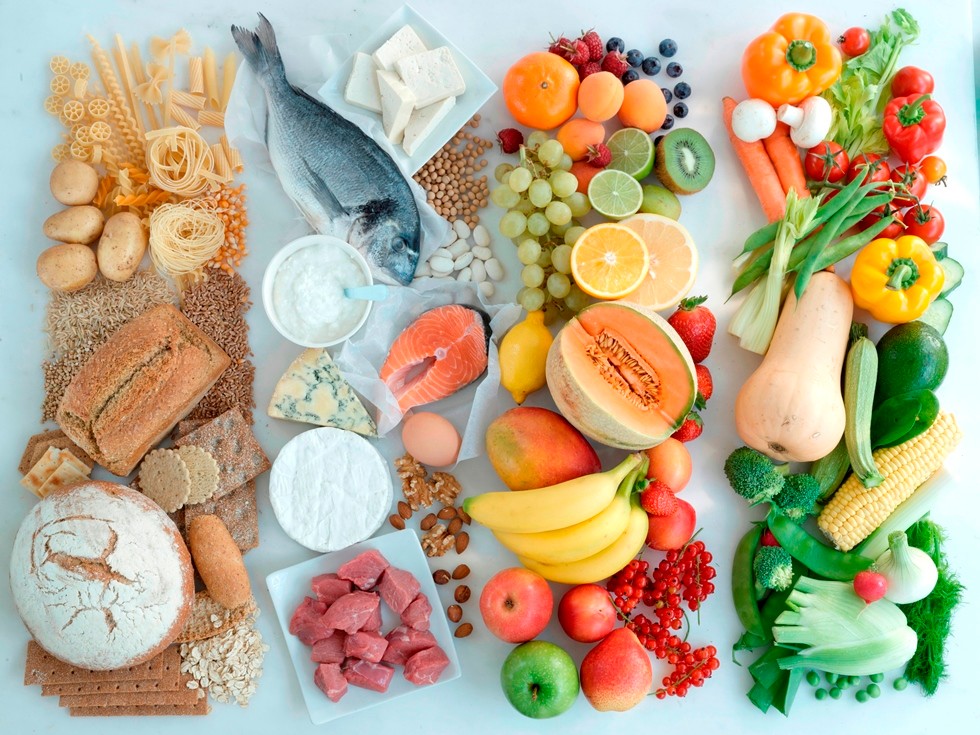 ЦЕЛЬ:1. Создание условий, способствующих укреплению здоровья, формированию навыков правильного питания, поиск новых форм обслуживания детей.Основные задачи по организации питания:Создание благоприятных условий для организации рационального питания обучающихся;Укрепление и модернизация материальной базы помещений пищеблока школы;Повышение культуры питания;Обеспечение санитарно-гигиенической безопасности питания;Проведение систематической разъяснительной работы среди родителей (законных представителей) и обучающихся о необходимости горячего питания.1. Организационно-аналитическая работа, информационное обеспечениеМетодическое обеспечениеОрганизация работы по улучшению материально-технической базы   помещения для приёма пищиРабота по воспитанию культуры питания, пропаганде здорового образа жизни среди учащихсяРабота по воспитанию культуры питания, пропаганде здорового образа жизни среди родителей учащихсяОсновные мероприятияСрокиИсполнители1.Назначение ответственных за организацию горячего питания.до 01. 09.Директор школы.2.Проведение мониторинга по охвату питания учащихся.ЕжемесячноПредставитель родительского комитета, директор школы3. Организационное совещание — порядок приема учащимися завтраков; оформление льготного питания; график дежурств и обязанности дежурного учителя.СентябрьДиректор школы, ответственный по питанию.4. Совещание при директоре школы«Организация питания учащихся школы» по вопросам:охват учащихся горячим питаниемсоблюдение санитарно - гигиенических требованийпрофилактика инфекционных заболеваний.Ноябрь Январь Апрель ИюньДиректор школы5. Организация работы школьной комиссии по питаниюВ течение годаКомиссия по питанию Совета школы6. Осуществление ежедневного контроля за работой столовой бракеражной комиссиейВ течение годаАдминистрация7.Оформление стендов: «Информация по питанию», «Поговорим о правильном питании»Сентябрь- декабрьПедагог-организаторОсновные мероприятияСрокиИсполнители1. Организация консультаций для классных руководителей 1-11 классы по темам:«Культура поведения учащихся во время приёма пищи, соблюдение санитарно-гигиенических требований»«Организация горячего питания – залог сохранения здоровья»В	течение годаЗамдиректор по УВР, классные руководителиОсновные мероприятияСрокиИсполнители1. Эстетическое оформление столовойВ	течениегодаЗавхозОсновные мероприятияСрокиИсполнители1.	Проведение	классных	часов	по темам:«Режим дня и его значение»«Культура приёма пищи»«Острые кишечные заболевания и их профилактика»«Чтоб здоровым стать ты мог, пей скорей фруктовый сок»«Что мы едим»«Вредные продукты»Сентябрь Октябрь ЯнварьФевральМарт АпрельКлассные руководители2. Конкурс газет среди учащихся 5-9НоябрьПедагог-организаторклассов «О вкусной и здоровой пище»3.	Конкурс	фотографий	и	рецептов«Любимое блюдо нашей семьи»АпрельКлассныеруководители4. Воспитание культуры питания и здорового образа жизни средствами учебных предметов : окружающиймир, биология, физическая культура, русский языкВ	течение годаУчителя5.	Анкетирование	родителей	«Вашипредложения по развитию школьного питания»МайАдминистрацияОсновные мероприятияСрокиИсполнители1. проведение родительских собраний по темам:«Совместная работа семьи и школы по формированию здорового образа жизни дома»«Питание учащихся»«Профилактика желудочно- кишечных заболеваний, инфекционных, простудных заболеваний»СентябрьОктябрьДиректор школыКлассные руководители2. Родительский лекторий «Здоровьевашей семьи»ФевральПедагог-организатор3. Встреча медработника с родителями «Личная гигиена ребенка»ОктябрьМедработник4.	Анкетирование	родителей	«Ваши предложения на новый учебный год поразвитию школьного питания»Декабрь АпрельКлассные руководители